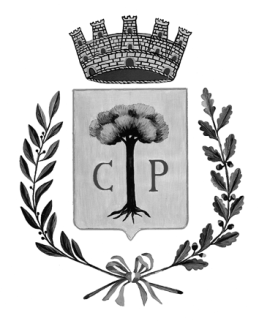         CITTA’  di  COPERTINOProvincia di LecceAREA SOCIALE E CULTURALESETTORE SERVIZI SOCIALI - PUBBLICA ISTRUZIONECopertino, 24/11/2014CONSEGNA BUONI LIBRO A/S 2014/2015Si informano i cittadini che presso il Settore Servizi Sociali – Ufficio Pubblica Istruzione sito al Primo piano di Via Tenente Colaci  sono in distribuzione i buoni libro in favore degli oltre 770 beneficiari ammessi al contributo a parziale copertura della spesa per l’acquisto di libri di testo delle Scuole Secondarie di 1° e 2° grado.  L’ufficio è aperto tutti i giorni dalle ore 9 alle ore 12,30 dal lunedì al venerdì e il giovedì pomeriggio  dalle 15,30 alle 18,00.Il Dirigente Area AA.GG. E Fin. 			L’Assessore Ai Servizi Educativi    Dr. Alessandro Caggiula					Prof. Massimiliano Pagano  